ÇİVRİL HALK EĞİTİMİ MERKEZİ MÜDÜRLÜĞÜ           AÇIK LİSE VE AÇIK ORTAOKUL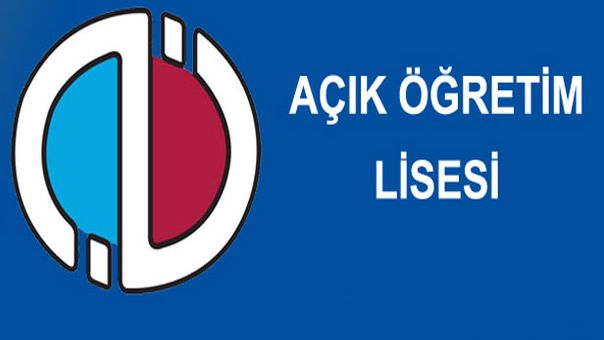 Kurumumuz Açık Lisede ve Açık Ortaokul sistemi ile ilgili 2022 yılında yapılması planlanan çalışmalar şu şekildedir:Açık öğretim sistemimize kayıtlı olan tüm öğrencilerimize kayıt dönemleri ve ders seçme ile ilgili olarak kurum internet sitesi, sosyal medya hesaplarımızdan bilgilendirme yapılacaktır.Sistemimizde bulunan tüm öğrencilerimize kayıt dönemlerimizde SMS ile bilgilendirme yapılacaktır.Kayıt yenilemeyen öğrencilerimiz telefonla aranarak kayıt yenilemeleri hususunda yönlendirme yapılacaktır.Kurslarımıza katılan tüm kursiyerlerimize usta öğreticilerimizin de yardımı ile açık öğretim sistemimiz hakkında bilgilendirme yapılarak vatandaşlarımızın açık ortaokul veya açık liseye kaydolmaları sağlanacaktır. Bu doğrultuda Açık öğretim sistemimizde dönemlik olarak kayıt hedeflerimiz şu şekildedir.2021-2022 2.Dönemi (Ocak-Şubat 2022)İlk Kayıt              :80Kayıt Yenileme   :3502021-2022 3.Dönemi (Nisan-Mayıs 2022)Kayıt Yenileme   :3502022-2023 1.Dönemi (Eylül-Ekim 2022)İlk Kayıt              :100Kayıt Yenileme   :350ÇİVRİL HALK EĞİTİMİ MERKEZİ MÜDÜRLÜĞÜ           KURSLAR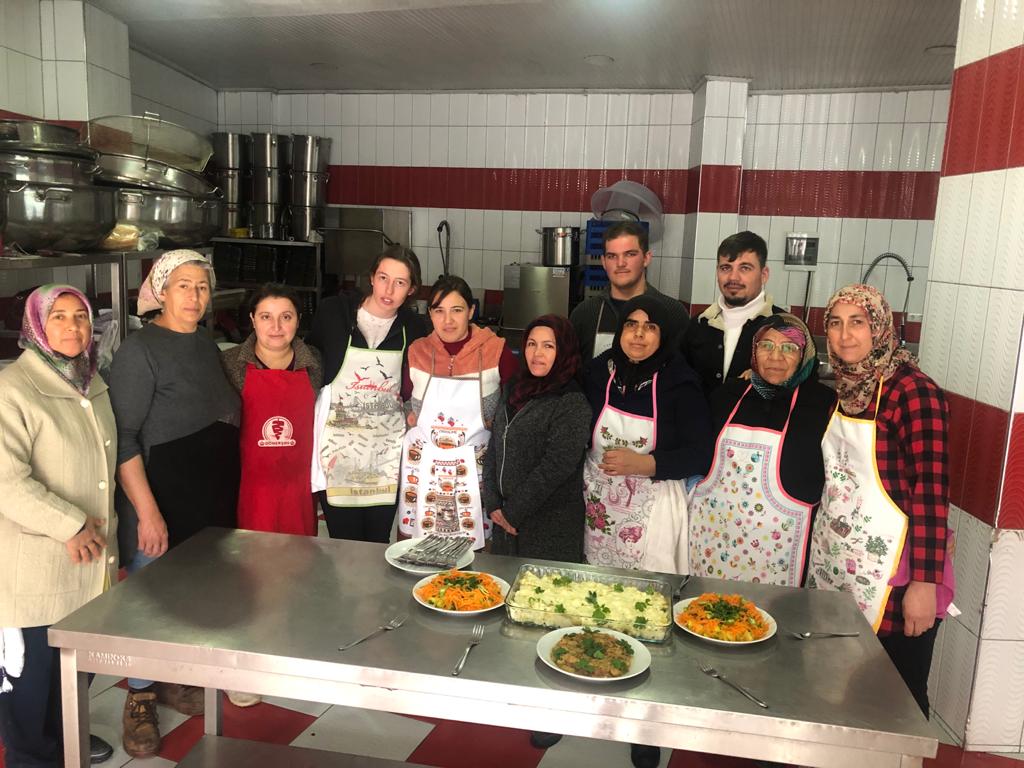 Kurumumuz tarafından açılan kurslarla ilgili 2022 yılında yapılması planlanan çalışmalar ve aylık kurs-kursiyer hedefleri şu şekildedir:Kurumumuz tarafından açılması planlanan tüm kurslarla ilgili olarak sosyal medya hesaplarımızdan bilgilendirme yapılacaktır.Özellikle istihdama yönelik kurslara ağırlık verilecektir.Mahalle muhtarları ile görüşülerek bölge şartları da dikkate alınarak özellikle tarım ve hayvancılıkla ilgili kurslar planlanacaktır.Öğrencilerimizin sosyal gelişimlerini artırmaya yönelik sportif ve sanatsal kursları yoğun bir şekilde planlanmaya devam edecektir.Hayat Öğrenme Haftasında kursiyerlerimizin de katılımı ile ‘Türkü Gecesi’, ‘Sene Sonu Sergisi’ ‘Tiyatro Gösterisi’ ve ‘Kitap Fuarı’ yapılması planlanmaktadır.Yıl içerisinde belirleyeceğimiz günlerde Kişisel Gelişim seminerleri planlanacaktır.Bu doğrultuda 2022 yılı için aylık olarak planlanan kursiyer hedeflerimiz şu şekildedir:                                                                                                                                                                      2022 YILI TOPLAM KURSİYER HEDEFİMİZ:10600 KURSİYERÇİVRİL HALK EĞİTİMİ MERKEZİ MÜDÜRLÜĞÜ           DÖNER SERMAYE FAALİYETLERİ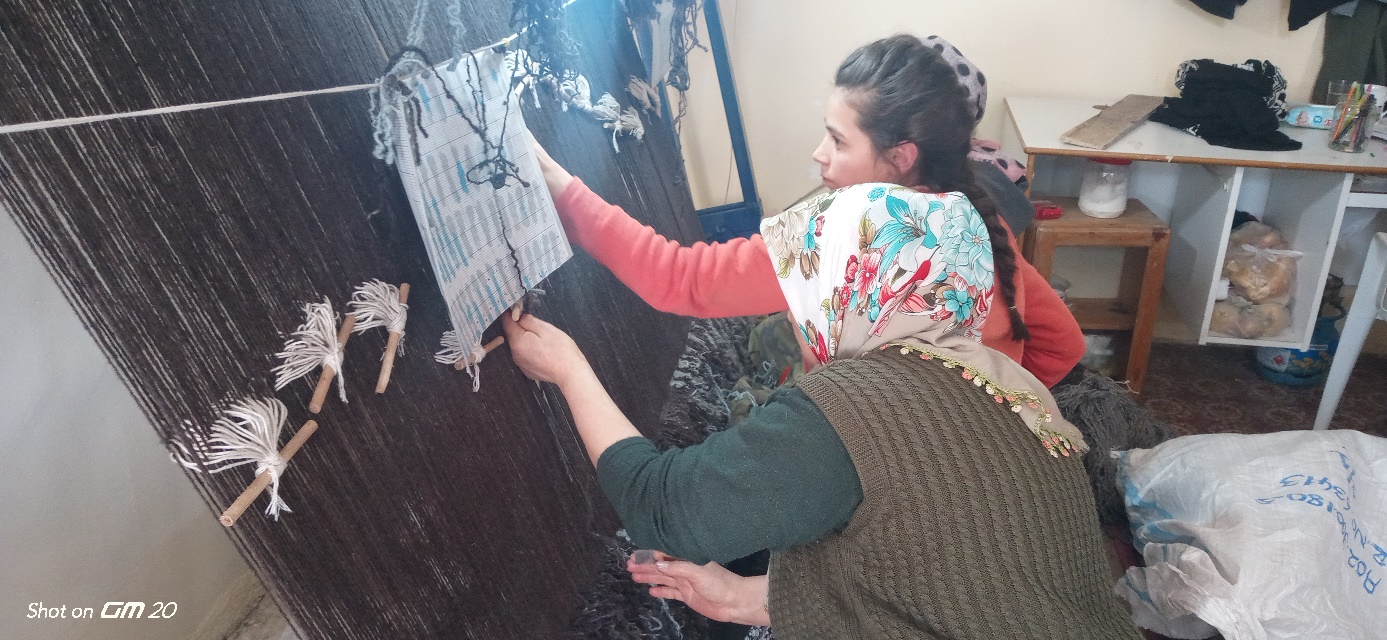 2021 Ağustos ayında kurulan döner sermaye işletmemizle ilgili 2022 yılında yapılması planlanan çalışmalar şu şekildedir:Halı, Kilim ve Hasır Dokumacılığı: Bölgemizde üretimi durma noktasına gelen halı ve kilim dokumacılığı ile ilgili belirlenen çalışmalara ağırlık verilerek, özellikle kursiyerlerimizin sürekli gelir elde etmeleri amaçlanmaktadır. Ayrıca yapılacak dokuma faaliyetleri ile Milli Kültürümüzün yaşatılması sağlanacaktır.Tanıtım ve Turizm Faaliyetleri: Son dönemde ilçemizde turizm faaliyetlerinin artması ve belli dönemlerde yaşanan yoğunluk göz önüne alındığında, gelen misafirlerin bölgeyi daha yakından tanımları için yöresel ve bölgeyi tanıtan ürünlerin üretimine ağılık verilecektir. Bu sayede yöreye özgü üretilen el emeği ürünlerin satışı ile kursiyerlerimize gelir getirmesi hedeflenmektedir.DÖSE Satış Alanları: İlçemizin belirli bölgelerine kurslarımızda üretilen ürünlerin satışı için satış alanları oluşturulacaktır. Bunların ilkinin 2022 Mart ayında açılması planlanmaktadır. Ayrıca dönemsel olarak Millet Bahçesi ve Işıklı Gölü bölgelerine de satış ve üretim noktaları kurulacaktır.Döner Sermayemizin 2022 Yılında Aylık Gelir Hedefleri Şu Şekildedir:                                                                                                                                                                   2022 YILI TOPLAM DÖSE GELİR HEDEFİMİZ:110.000 TL DİR.ÇİVRİL HALK EĞİTİMİ MERKEZİ MÜDÜRLÜĞÜ           KÜTÜPHANE FAALİYETLERİ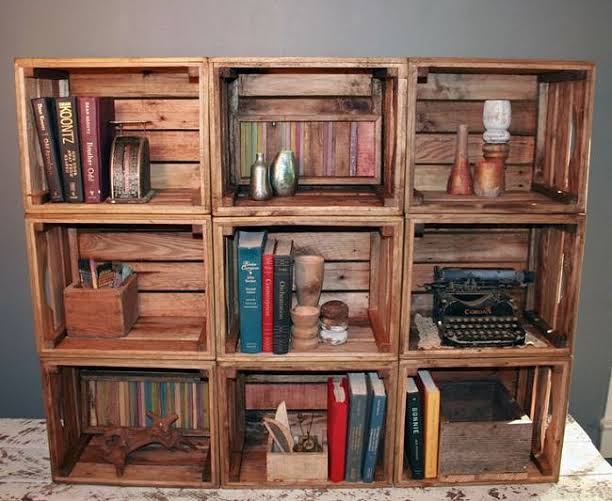 Kurumumuzda açılması planlanan Kütüphanemiz ile ilgili yapılması planlanan çalışmalar şu şekildedir:ÇİVRİL HALK EĞİTİMİ MERKEZİ MÜDÜRLÜĞÜ           DESTEKLEME VE YETİŞTİRME KURSLARI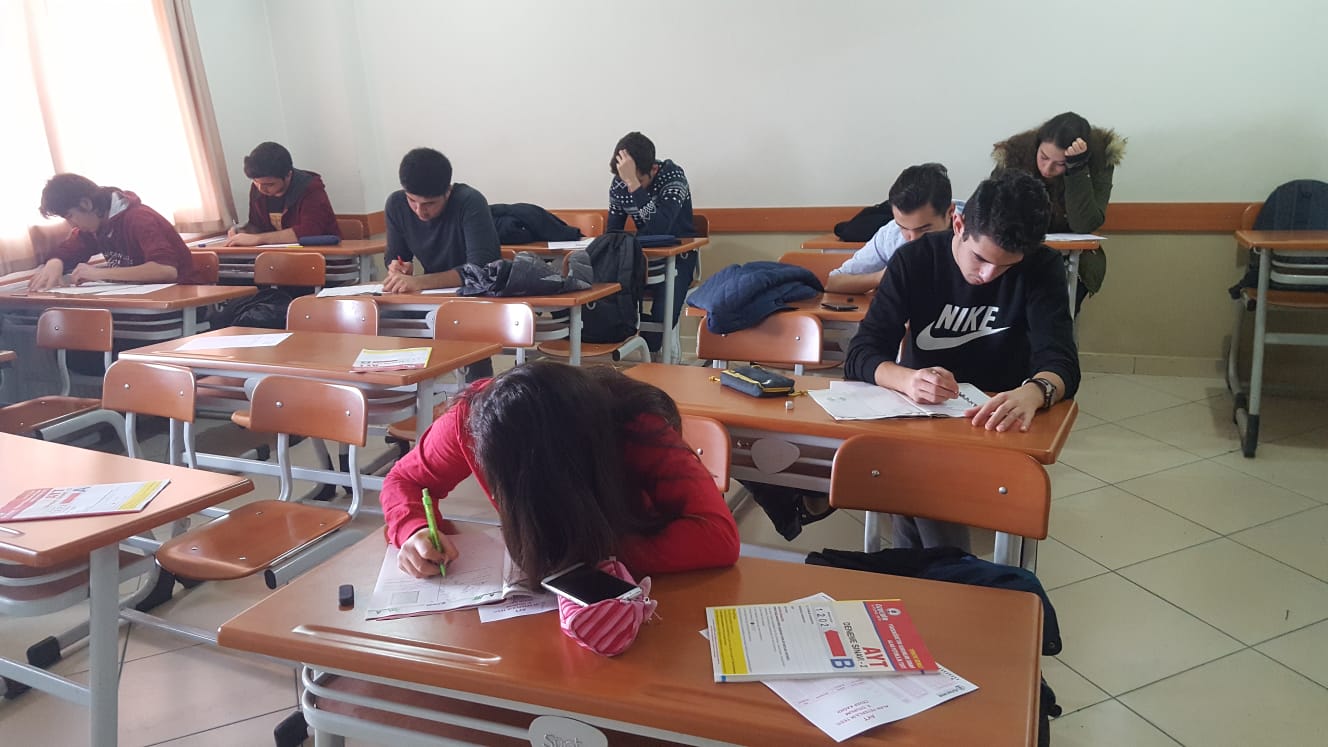 2021-2022 Eğitim Öğretim yılında Destekleme ve Yetiştirme Kurslarına 129 öğrencimiz başvurmuş ve bu öğrencilerimiz için 7 farklı grupta 33 adet kurs açılmıştır. Bu kurslarımızda 17 kadrolu ve 2 ücretli olmak üzere toplam 19 öğretmen görevlendirilmiştir. Bu kurlarımız için yapılması planlanan çalışmalar şu şekildedir:Öğrencilerin sınav kaygılarını gidermek ve verimli ders çalışmalarına yardımcı olmak için rehberlik faaliyetleri yürütülecektir.Düzenli olarak ve aylık olarak tüm kurslar Kurum Müdürü tarafından denetlenecek.Öğretmenlerin ölçme değerlendirme süreçleri aylık olarak yakından takip edilecek ve düzenli olarak öğretmenlerden rapor alınacak.Bireysel olarak öğrenci takibi için belirlenen öğretmenimizden o öğrenci ile ilgili bilgi alınacak.Kurslara devam eden öğrenci velilerine devam ve başarı durumları ile ilgili aylık olarak bilgilendirme yapılacak.10 Haziran tarihine kadar devam eden kurslarımızın sonunda öğrencilerimize sınava kadar rehberlik faaliyetlerine devam edilecek.Kurslarımıza devam eden öğrencilerimizden en az yüzde 80 oranında yerleştirme başarısı hedeflenmektedir. 2022-2023 Eğitim Öğretim yılı için, yapacağımız tanıtım ve bilgilendirmeler sayesinde 150 öğrencinin Destekleme ve Yetiştirme Kurslarımıza kayıt yaptırmaları hedeflenmektedir.AYLARKURSİYER HEDEFİAYLARKURSİYER HEDEFİOCAK700TEMMUZ 1000ŞUBAT800AĞUSTOS100MART 800EYLÜL100NİSAN600EKİM1600MAYIS500KASIM1800HAZİRAN600ARALIK2000AYLARGELİR HEDEFİAYLARGELİR HEDEFİOCAK0 TLTEMMUZ 20.000 TLŞUBAT0 TLAĞUSTOS20.000 TLMART 2.000 TLEYLÜL10.000 TLNİSAN3.000 TLEKİM10.000 TLMAYIS5.000 TLKASIM10.000 TLHAZİRAN20.000 TLARALIK10.000 TLÇİVRİL HALK EĞİTİMİ MERKEZİ MÜDÜRLÜĞÜ                                                                                              KÜTÜPHANE KURMA ÇALIŞMALARI PLANIÇİVRİL HALK EĞİTİMİ MERKEZİ MÜDÜRLÜĞÜ                                                                                              KÜTÜPHANE KURMA ÇALIŞMALARI PLANIHedef:2022 yılı sonuna kadar 550 kitaplı bir kütüphane kurma.Hedef:2022 yılı sonuna kadar 550 kitaplı bir kütüphane kurma.AYLARPLANLANAN ÇALIŞMAŞUBATKütüphane olarak belirlenen alanın temizlik ve boya işlemlerinin yapılacak.                                         Atık veya geri dönüşüm malzemeleri ile yapılacak kütüphanemizin tasarımı yapılacak.          Yapılan tasarım doğrultusunda belirlenen atık veya geri dönüşüm malzemelerimiz hazırlanacak.                                                                                                                                          Belirlenen malzemelerimiz usta öğreticilerimizin de yardımı ile düzenlenecek.   Kursiyerlerimiz ve Usta Öğreticilerimizin de desteği ile en az 100 adet kitap temin edilecek.MARTEn az 100 kitapla belirlenen alanda kütüphanenin açılması.NİSANKitap temini (100 Kitap)MAYISKitap temini (100 Kitap)HAZİRANGenel değerlendirme yapılarak eksikler belirlenecek.TEMMUZBelirlenen eksiklikler planlama doğrultusunda giderilecek.AĞUSTOSKitap temini (50 Kitap)EYLÜLKitap temini (50 Kitap)EKİMKitap temini (50 Kitap)KASIMKitap temini (50 Kitap)ARALIKKitap temini (50 Kitap)